Муниципальное казенное учреждение дополнительного образования детей Руднянский центр детского творчества Руднянского муниципального района Волгоградской области.Методическая разработка занятия по теме «Петельная вышивка бисером божьей коровки на пластике»Выполнила:Сапиева Людмила Петровна,педагог дополнительного образования
МКУДО «Руднянский ЦДТ»Волгоградская областьРудня, 2018АннотацияЗанятие разработано на основе дополнительной общеобразовательной общеразвивающей программы «Магия бисера», для детей 8-9 лет,  направленность художественная.  Раздел: Вышивка бисером на пластике. Изделия из бисера пользуются популярностью, обучающие с удовольствием занимаются вышивкой и плетением из бисера. Вышивка на пластике интересный вид работы с бисером, мало использующий, как вид декоративно-прикладного творчества.Готовое изделие используют в украшении интерьера, может быть прекрасным подарком, интересным сувениром, а также елочной игрушкой. На занятиях  для основы вышивки используют пластиковую бутылку. Эта работа не требует больших материальных затрат, достаточно быстро выполняется по времени. Это стимулирует детей к получению новых знаний и умений. Вышивка бисером позволяет раскрыть, творческие способности обучающихся, развивать абстрактное мышление. Все эти качества, чем бы ни занимался ребенок в дальнейшем, помогут в жизни. Данное занятие рассчитано на 2 часа, рекомендовано для обучающихся группы третьего года обучения. Занятие содержит познавательный материал, используются новые современные технологии обучения.Пояснительная запискаТема занятия:  «Петельная вышивка бисером  божьей коровки на пластике».Нравственно-педагогическая идея занятия: развитие творческой личности, через приобщение к работе с бисером.Цель: Формирование умений петельной вышивки бисером, путем изготовления изделий; развитие творческих способностей обучающихся; воспитание эстетического вкуса детей.Задачи:а) образовательные: - объяснить этапы вышивки божьей коровки;- закрепить навыки петельной вышивки бисером на пластике;б) развивающиеся: - развивать творческое воображение, лаконичность и гибкость мышления;- развивать творческую самостоятельность, воображение, мелкую моторику пальцев рук.в) воспитательные: - воспитывать умение доводить начатое дело до конца;- воспитывать эстетический вкус, аккуратность, усидчивость, терпение, внимательность;- воспитывать интерес к природе.Тип занятия: закрепление и совершенствование знаний, умений и навыков.Форма проведения занятия: Традиционное групповое занятие с элементами индивидуального подхода.Методы и приёмы обучения: наглядные: показ способов действия;словесные: рассказ, беседа, вопросы, напоминания, поощрения, практические и игровые приемы;практические: вышивка бисером божьей коровки.Формируемые УУД: Личностные: познавательный интерес к изучаемому материалу, понимать поставленные цели и задачи на занятии и стремится их выполнить, оценивать свои достижения.Регулятивные: определять цель учебной деятельности, высказывать свое предположение на основе работы с предложенным материалом, проявлять инициативу в учебном сотрудничестве.Коммуникативные: оформлять свои мысли в устной речи, делать выводы, организовывать учебное взаимодействие в группе.Познавательные: уметь пользоваться технологической картой, сочетать цвета в изделие.
Предварительная работа: заготовить пластик, подобрать рисунок божьей коровки.Основные термины и понятия: вышивка бисером на пластике, бисероплетение, метод игольного плетения.Материалы и оборудование: рисунок божьей коровки, тарелочки под бисер, бисер, леска, ножницы, иглы, маркер перманентный, квадрат от пластиковой бутылки, шило.Дидактическое обеспечение: электронная презентация «Петельная вышивка бисером божьей коровки на пластике», технологическая карта, электронная физминутка для глаз «Посмотри вокруг».КОНСПЕКТ ЗАНЯТИЯЗаключениеДанное занятие проведено в соответствии с учебно-тематическим планом,  дополнительной общеобразовательной общеразвивающей программы «Магия бисера», для детей 8-9 лет, 3-го года обучения.Степень обучаемости детей данной группы достаточно высока, и навыки, необходимые для успешной работы на занятии сформированы.В структуре занятия выделяются несколько этапов:- организационный момент;- актуализация опорных знаний;- постановка учебной задачи;- самостоятельная и практическая работа обучающихся;- закрепление учебного материала;- анализ занятия.Содержание данного занятия соответствует плану. Данное занятие построено логично, все этапы занятия взаимосвязаны и их последовательность соблюдены. В начале занятия использовался психологический прием, который способствовал раскрепощению и положительному эмоциональному настрою детей.В ходе занятия использованы репродуктивные, проектно-конструкторские и наглядные методы обучения, индивидуально-личностный подход, игровые технологии, ИКТ технологии. Обучающиеся положительно реагируют на используемые методы: понимают излагаемый материал, активно включаются в работу, проявляют интерес к занятию.Практическая работа детей сопровождалась музыкальным оформлением. Дети были активны, самостоятельны и последовательны в своих действиях. В процессе работы мною осуществлялась консультативная, корректирующая помощь. В ходе занятия используется импровизация (детям предложено изготовить божьих коровок с использованием разных цветов).  Предложенный материал изложен чётко, грамотно и понятно, для обучающихся, что способствует их заинтересованности.  В ходе занятия обучающимися были продемонстрированы знания, умения и навыки, полученные ранее. Все справились с работой на должном уровне. В ходе выполнения практической работы, использовался метод взаимопомощи, чем оказал положительное влияния на занятие, что способствовало выполнению задания всеми детьми. Цель данного занятия достигнута полностью.Для обеспечения творческого поиска в решении поставленных задач использует на занятии  введение элементов проблемности.На занятии используется метод самооценки и взаимопомощи, это позволяет развивать творческие способности обучающихся.В конце данного занятия проведена оценка учебных достижений обучающихся и анализ выполненной работы. Обучающие сами оценивали свою выполненную работу на занятии (Все ли получилось, старались ли они, над, чем стоит поработать в будущем). Данное занятие несёт определенную смысловую нагрузку для обучающихся (детям был предложен рассказ о божьей коровки: откуда пошло название божья коровка, чем она полезна, где встречается, сколько видов насчитывается, памятники божьей коровке). Занятие имеет учебно-тематическое согласование с предметами школьного курса: география, история, математика, рисование, литература.Использование метода взаимопомощи, способствует формированию межличностного общения в детском объединение.На занятиях я доброжелательна со всеми обучающимися. Внешний вид, мимика, культура поведения и речи располагают к себе всех обучающихся и способствуют созданию эмоционально-положительной атмосферы на занятии, что, в свою очередь, способствует воспитанию обучающихся. На протяжении всего занятия я учитывала возрастные психологические  особенности детей этого возраста.На занятии формируется у детей положительная мотивация к творческой деятельности;- даются новые знания при решение конкретных практических задач;- обогащаются чувственным опытом, опытом мыслительной и практической деятельности.Уютный кабинет,  физминутки, спокойная музыка, использование технологии создания ситуации успеха - всё это способствует у обучающихся стремлению двигаться дальше, достигать совершенства в начинаниях.Данное занятие способствует интеллектуальному и творческому развитию детей, умению налаживать межличностные отношения, самостоятельности.Список использованных источников и литературыСанитарно-эпидемиологические правила и нормативы СанПиН 2.4.4.1251-03. Гигиена детей и подростков. Детские внешкольные учреждения (учреждения дополнительного образования) санитарно-эпидемиологические требования к учреждениям дополнительного образования детей (внешкольные учреждения).2.Закон об образовании РФ (в редакции Федеральных законов от 13.01.1996 N 12-ФЗ, с изменениями от 22.08.04).3. Ляукина, М.В. Бисер. / М.В. Ляукина.  - М.: Дрофа-Плюс, 2008. – 144с. 4. Шнуровозова, Т.В. 100 самых красивых фигурок из бисера / Т.В Шнуровозова. – Ростов н/Д: Владис ; М. : РИПОЛ классик, 2009. - 192с.5. Ткаченко, Т.Б. Подарки из бисера / Т.Б. Ткаченко, Э.Ю. Исакова. – Ростов н/Д: Феникс, 2006. – 224с.Электронные ресурсыhttp://prezentacii.com/obschestvoznanie/1851-fizminutka-dlya-glaz.htmlhttps://infourok.ru/pravila-po-tehnike-bezopasnosti-pri-rabote-s-nozhnicami-i-biserom-1552888.htmlsmisl-zhizni.ru/pritchi/58-dlya-detei/826-bozhiya-korovkahttp://boja-korovka.ucoz.ru/index/stikhi/0-6http://www.liveinternet.ru/users/4085298/post342966670/Приложение 1Технологическая карта  по теме:«Петельная вышивка бисером божьейкоровки на пластике»Божья коровка может быть брошкой, украшением интерьера, сувениром.Материалы и оборудование: - рисунок божьей коровки;- тарелочки под бисер; - бисер; - леска;- ножницы;- иглы;- маркер перманентный;- квадрат от пластиковой бутылки;- шило.Приложение 2Техника безопасности при работе с шилом, ножницами, бисером, иглой.1.  Храните иголки в игольнице. 2.  Не берите иголки  в рот.3. Не пользуйтесь при работе ржавыми иглами.4. Во время работы не вкалывайте иголки в одежду.5.  Не перекусывайте леску зубами — можно испортить эмаль и поранить губы.6.  До и после работы проверь количество игл.7. Сломанную иглу надо завернуть в плотную бумагу и выбросить.8.  Во время работы быть внимательным, не отвлекаться и не отвлекать других.9. Храните ножницы в определенном месте, кладите их сомкнутыми острыми концами от себя.10. Передавайте ножницы нужно кольцами вперед с сомкнутыми лезвиями.11. Нельзя резать на ходу.12. При работе с ножницами необходимо следить за движением и положением лезвий во время работы.13. Игла шила должна хорошо держаться в ручке.14.  При работе шило направлять острием от себя.15. Нельзя брать бисер в рот!Приложение 3№п/пЭтапы работыСодержание этапа1.Организационный моментЦель, которая должна быть достигнута воспитанниками: подготовиться к продуктивной работе на занятии.Цель, которую педагог хочет достичь на данном этапе: способствовать подготовке воспитанников  к продуктивной работе. Задачи:- создать положительный эмоциональный настрой;- напомнить о важности соблюдения техники безопасности.Методы организации работы: Моделирование.Технологии работы: коммуникативные, здоровьесберегающие.- Здравствуйте, я очень рада видеть вас на занятии.- Повторим материал, закрепим умения,
Чтобы каждый мог сказать: "Это всё умею я”.- Желаю вам сохранить хорошее настроение на протяжении всего занятия.- Кто отсутствует на занятии? - Какую большую тему мы с вами изучаем? (Петельная вышивка бисером на пластике) - В чём особенность этой вышивки? (мы вышиваем фигурки бисером  на основе от пластиковой бутылки).- Вспомните, технику безопасности при работе с ножницами, иглой и шилом (Приложение 2).2.Актуализация опорных знанийЦели, которые педагог ставит перед воспитанниками:выявить  творческий потенциал обучающихся.Цель, которую педагог хочет достичь: заинтересовать ребят божьими коровками. Рассказать об их значение в природе.Задачи:Обеспечение мотивации и принятие детьми цели учебно-познавательной деятельности.Методы организации работы: беседа.Технологии работы: икт, личностные, коммуникативные.Слайд 1 (Приложение 4)- Отгадайте загадку.Надевает эта крошка Платье красное в горошек.И летать умеет ловкоЭто……….. (божья коровка) -Кто догадался, какая тема занятия? -Правильно.Слайд 2 Тема нашего занятия сегодня: «Петельная вышивка бисером божьей коровки на пластике» - Сегодня мы будем вышивать божью коровку, но в начале, я хочу вам рассказать о ней.Слайд 3 Первое знакомство с ней у нас начинается со  стишка: «Божья коровка лети на небо, там твои детки кушают конфетки». Всем по одной, а тебе ни одной». Если в это время держать коровку и подуть на нее – она должна улететь, что будет означать, что она поверила в песенку.Слайд 4Само имя этого жука говорит о том, что наши предки считали его таинственным персонажем, даже божественным. Божья коровка борется с тлей и клещами и это очень важно. К тому же у многих народов есть поверье, что ее нельзя ни в коем случае убивать, потому что это насекомое от бога. Слайд 5-6В саду или в лесу, на огороде, в поле или на лугу всегда можно встретить божьих коровок, летающих в самые жаркие часы суток. -Как вы думаете, от чего зависит количество черных пятнышек на красной спинке божьей коровки?  Не у всех жуков одинаковое количество точек. Есть  22 , а есть и всего с одной! Количество точек остается неизменным на протяжении всей жизни. Самая распространенная божья коровка с семью точками очищает наши огороды от тли. До 85 взмахов делает она в секунду, когда летит. Она…все время в поиске добычи! Больше сотни тлей съедает за один день . Настоящая обжора!
Она без труда находит тлю в большом количестве на капусте, яблоне, черемухе, ведь частенько они облепляют все растение, высасывая сок. Появляется коровка и ест их одну за другой. Тлям приходится очень плохо, когда прилетают коровки. Крылья и ножки у тли очень слабые - ни убежать, ни улететь невозможно!
Также наш пятнистый друг - гроза паутинных клещей, которых пара божьих коровок за свою жизнь может уничтожить до 4000 .
Наверное, такое название дали жуку и в благодарность за то, что она спасает наши зеленые насаждения от вредителей. Поэтому ошибочно считать его травоядным, ведь на самом деле он – хищник, да еще и полезный.
Почему коровка? Птицы, лягушки не едят их, потому что наш симпатичный жучок выделяет ядовитую жёлтую жидкость из суставов ног. Причем еще и очень дурно пахнущую, которая в больших дозах даже смертельна! Молочко и яркий наряд божьей коровки отпугивает даже пауков-тарантулов!
Думаю, из-за этого умения выпускать молочко жучка и прозвали коровкой.
Конечно, не всегда божьи коровки активные. С наступлением холодов они прячутся под корой деревьев и под опавшими листьями. Так и зимуют. Начинают летать только тогда, когда появляется пища. Алую половинку горошины, ползающую на шести черных лапках, повсюду величают ласково. У нас, ее зовут божьей коровкой или солнышком, в Западной Европе - божьей овечкой, солнечным теленочком, солнечным жучком.Ребята, а сейчас я вам расскажу притчу о божьей коровки.Посреди прекрасного, яркого Божьего мира жила маленькая серенькая букашка. Все другие насекомые очень гордились своими яркими цветами и не обращали на неё никакого внимания, а колорадский жук даже насмехался над ней. Маленькая букашечка очень горевала. Но однажды утром её погладил по спинке солнечный лучик. Малышка обрадовалась, что её кто-то любит, и подумала с благодарностью: «Я могу сделать доброе дело! Очищу листики от тлей», — и листик за листиком, веточка за веточкой за день очистила целое дерево. И каждый листочек на дереве зашептал ей: «Спасибо, ты спасла нас!» Серенькая букашечка была так рада и смущена, что покраснела. Это было так красиво!С тех пор она всегда сияла и излучала такую радость, что все полюбили её и стали называть «божьей коровкой». И теперь, когда люди просят её полететь на небо и исполнить их желание, она с радостью это делает, ведь она — «Божья», и она точно знает, что каждый может стать счастливым, нужно просто делать добро другим!Слайд 7-9Интересно узнать, что божья коровка увековечена! Примером тому являются памятники в самых различных уголках света!  вот некоторые из них: Памятник божьей коровке на здании  в пригороде Милуоки, Висконсин, США;Памятник божьей коровке в Токио, Япония;Памятник божьей коровке  в Сеуле, Южная Корея;Памятник божьей коровке  в Южной  Корее;Памятник божьей коровке в Варшаве, Польша;Памятник божьей коровке в Волгограде, Россия;Памятник божьей коровке городок Мийо, Франция; Памятник божьей коровке в Нью-Йорке, США.34Постановка учебной задачиЦели, которые педагог ставит перед воспитанниками:Вспомнить этапы работы при вышивке на пластике.Цель, которую педагог хочет достичь: Объяснить обучающимся приемы  изготовления вышивки божьей коровки.Задачи:Установление правильности и осознанности усвоения учебного материала, выявление ошибочных или спорных представлений и их коррекция.Методы организации работы:Учебный диалог, моделирование.Технологии работы:Здоровьесберегающие, коммуникативные.Самостоятельная и практическая работа обучающихсяЦели, которые педагог ставит перед воспитанниками:Освоить правильность выполнения петельной вышивки бисером на пластике.Цель, которую педагог хочет достичь: Научить детей правильно выполнять вышивку на пластике.Задачи:Обеспечение усвоения новых знаний, способов действий и их применения.Методы организации работы:Физминутка, практическая работа, моделирование.Технологии работы: здоровьесберегающие,коммуникативные, индивидуализированные. -Вспомним технологию петельной вышивки бисером на пластике. Слайд 10- Наша работа будет состоять из несколько этапов.(Этапы работы на презентации работают по гиперссылке)Слайд 11Вопросы:- Все ли необходимые для работы материалы и инструменты у вас на столах?- Что вам потребуется для работы?- С чего мы начнем? Слайд 12 1. Перевод рисунка божьей коровки на пластик.  - Какой следующий этап работы? Слайд 132.Шилом делаем отверстия в основе, располагая их круговыми рядами.Слайд 143.Вышиваем бисером. Закрепляем леску на изнаночной стороне нашей основы. Через отверстия вышиваем петельки из 4 бисеринок (6-8).Слайд 154.Таким образом, вышиваем божью коровку, используя красные и черные цвета бисера.- Завершающий этап вышивки, это плетение усиков и лапок.Слайд 165.В ходе вышивки делаем усики и лапки божьей коровки, используя метод игольного плетения. Набираем  на леску 15 бисеринок, 3 бисеринки оставляем, а через остальные 12 протягиваем леску и закрепляем. - Назовите последний этап изготовления божьей коровки? (оформление изделия)Слайд 176.Вырезаем из фетра или кожи шаблон божьей коровки и оформляем изнаночную  сторону  нашего изделия (приклеиваем шаблон). - Молодцы ребята,  все этапы запомнили. Я предлагаю, вам пофантазировать и сделать разные божьи коровки. Использовать не только привычный нам, красный цвет, но и сделать ее в другом цвете. Про то, что она бывает, другого цвета мы с вами узнали, посмотрев презентацию.  Во время самостоятельной работы,  можно пользоваться технологической картой (Приложение 1).- В ходе практической работы вы должны соблюдать технику безопасности при работе с ножницами, шилом и бисером (Приложение 2). Давайте вспомним (проговариваются). Кроме этого вы должны следить за осанкой, сидеть ровно, не горбясь, не смотреть на работу сбоку.- Чтобы у нас все получилось, как мы должны с вами работать? (дружно, усердно)- Начинаем работать.(в процессе работы физминутка)- Ребята отложите на минутку вашу работу. Наши глазки  устали. Работа у нас мелкая, кропотливая и требует расслабления глаз.Посмотрите электронную физминутку. Понаблюдайте за анимационными облаками, солнцем, бабочками, кроликами, цветами и пчелами, двигая глазками вверх, вниз, вправо и влево (Приложение 3).Общая разминка в течение занятия. -Ребята встаньте около столов. Представьте, что вы божьи коровки. Повторяйте за мной (музыкальное сопровождение).Мы божьи коровки (прыжки) -Быстрые и ловкие (бег на месте)!По травке сочной мы ползем (волнообразные движения руками),А после в лес гулять пойдем (идем по кругу).В лесу черника (тянемся вверх) и грибы (приседаем)…Устали ноги от ходьбы (наклоны)!И кушать мы давно хотим (гладим животик)…Домой скорее полетим («летим» нас свои места)!-Молодцы ребята! Садитесь и продолжайте работать.В ходе процесса работы индивидуальная помощь, показ, словесное объяснение.5Закрепление учебного материалаЦели, которые педагог ставить перед воспитанниками:Учить самостоятельно, делать анализ своей работы.Цели, которые ставит перед собой педагог:Закрепить навыки  детей в выполнении работы.Задачи:Формирование целостного представления знаний по теме.Методы организации работы:Моделирование, беседа, показ.Технологии работы:коммуникативные, икт.После окончания работы подводим итог занятия:Слайд 18 - Молодцы! Вот какие красивые у вас получились божьи коровки.Ребята,  а как мы можем использовать своих божьих коровок? (как игрушку, сувенир, украшение интерьера, подарок)Каждый жучок неповторим, о каждом сказано немало красивых слов, например в стихотворении Любовь Шайтановой:Ты только посмотри, какое чудо, 
И сколько в нем божественной красы! 
Блестящие на солнце изумруды - 
На красном тельце капельки росы! 
Милая прожорливая крошка: 
Солнышко, Мадонна, Божия коровка, 
По травинке тоненькой ползет. 
Как гласит народное преданье, 
На руки ее бережно возьми, 
Счастья попроси, и на прощанье, 
На волю ее с Богом отпусти.- Напомните мне, пожалуйста, тему занятия. (Петельная вышивка бисером божьей коровки на пластике) - На следующем занятии мы с вами научимся вышивать стрекозу.6Анализ занятияЦели, которые педагог ставить перед воспитанниками:Самооценка результатов своей деятельности.Цели, которые ставит перед собой педагог:Проанализировать эмоциональное отношениевоспитанников к полученным знаниям.Задачи:Анализ и оценка успешности достижения цели, определение перспективы последующей работы.Мобилизация детей на самооценку.Методы организации работы:Рефлексия.Технологии работы: икт, коммуникативные, личностные.Далее провожу рефлексию.Слайд 19Детям необходимо выразить свои эмоции – отношение к пройденному занятию и оценить свою работу.- Ребята посмотрите, какая у меня есть красивая картина. Какое время года на ней изображено? (Лето) - Что на ней изображено? ( Деревья, цветы)- Я вам дам  разные шаблоны божьих коровок, вы подумаете и оцените свою работу. Все ли у вас получилось, а над чем вам нужно потрудится.Нужно выбрать определенную божью коровку, соответствующую оценки вашей работы.Старался и у меня все получилось!Старался, но были ошибки!У меня не получилось, но я буду стараться!Слайд 20-24Итак, сегодня вы послушали   притчу о божьей коровке. Вышивали ее бисером на пластике. Наше занятие я хочу закончить стихами:Бисер, как утро в росе, всегда радужный,Чистый, лучистый, игривый и радостный.А ведь всего-то стеклянные бусинкиПроволоки разной, игривые усики,Схема, рисунок, изделья рождение,Точность, согласье, уменье, терпенье.Вкратце, пожалуй, и все описаниеГлавное, делать все нужно с желанием.А сейчас отдыхайте.Слайд 25Хорошего дня! Отличного настроения! До свидания!№ по порядку          Этапы работыГрафическое изображение1.Подбираем материалы и инструменты  для вышивки.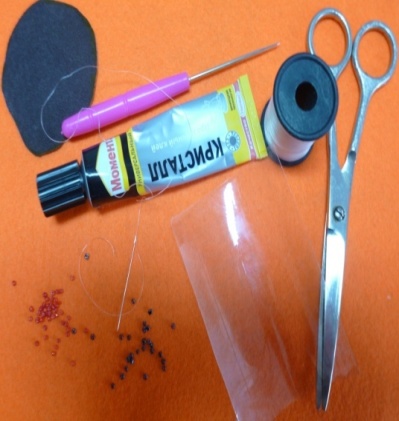 2.Переводим рисунок божьей коровки на пластик маркером. Вырезаем основу.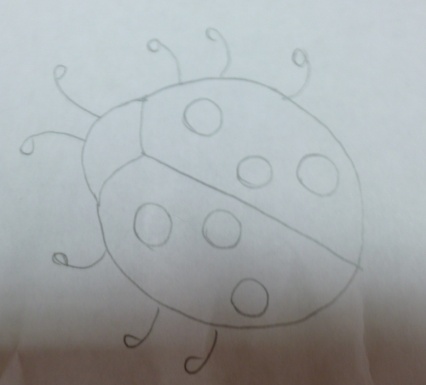 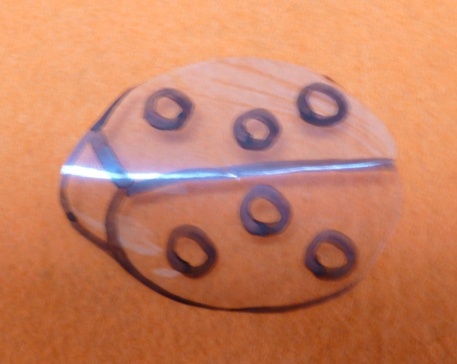 3.Шилом делаем отверстия в основе, располагая их круговыми рядами. 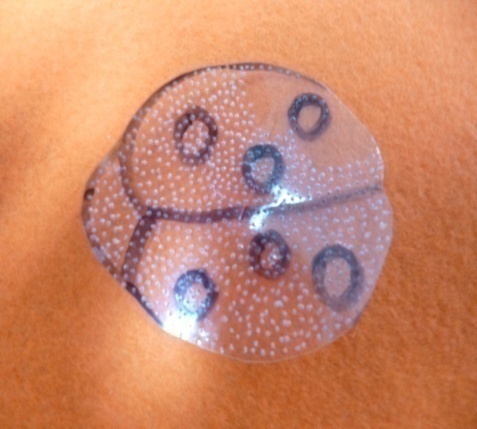 4.Вышиваем бисером. Закрепляем леску на изнаночной стороне нашей основы. Через отверстия вышиваем петельки из 4 бисеринок (6-8). Таким образом, вышиваем божью коровку, используя красные и черные цвета бисера.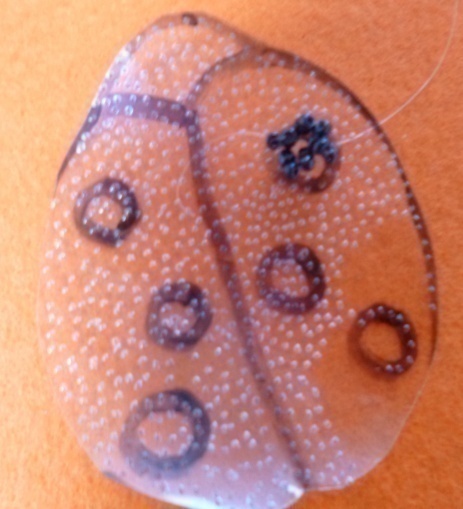 5.В ходе вышивки делаем усики и лапки божьей коровки, используя метод игольного плетения. Набираем  на леску 15 бисеринок, 3 бисеринки оставляем, а через остальные 12 протягиваем леску и закрепляем.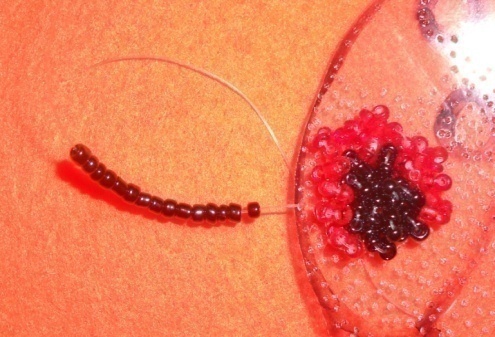 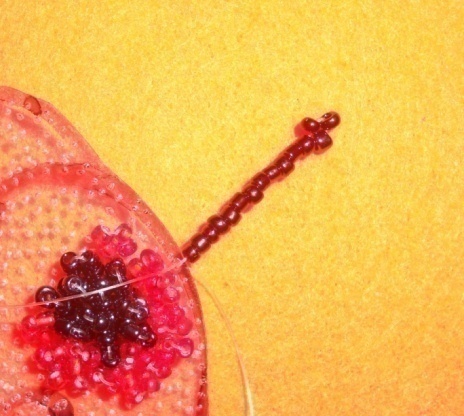 6.Вырезаем из фетра или кожи шаблон божьей коровки и оформляем изнаночную  сторону  нашего изделия (приклеиваем шаблон).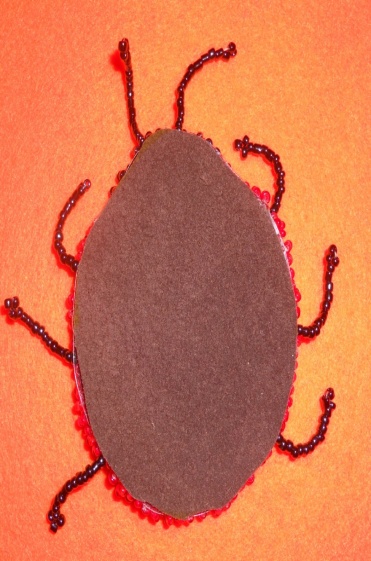 7.Наша божья коровка готова!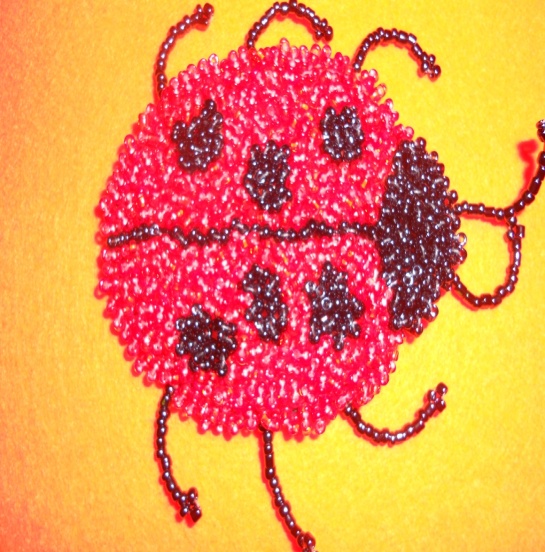 8.Для того чтобы, использовать божью коровку как сувенир, на один конец лески нанизывается бисер и закрепляется.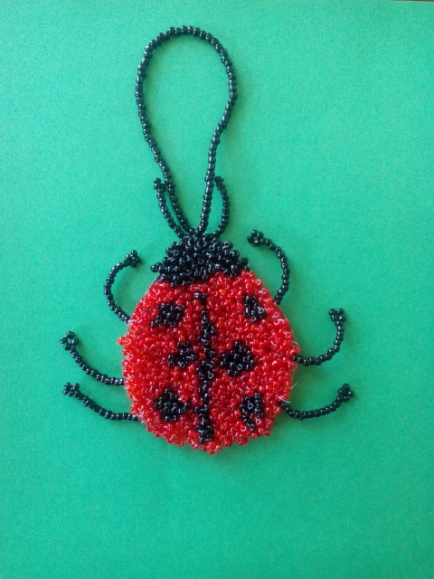 Слайд 1Слайд 2Слайд 3